ForewordThe role of the Radiocommunication Sector is to ensure the rational, equitable, efficient and economical use of the radio-frequency spectrum by all radiocommunication services, including satellite services, and carry out studies without limit of frequency range on the basis of which Recommendations are adopted.The regulatory and policy functions of the Radiocommunication Sector are performed by World and Regional Radiocommunication Conferences and Radiocommunication Assemblies supported by Study Groups.Policy on Intellectual Property Right (IPR)ITU-R policy on IPR is described in the Common Patent Policy for ITU-T/ITU-R/ISO/IEC referenced in Resolution ITU-R 1. Forms to be used for the submission of patent statements and licensing declarations by patent holders are available from http://www.itu.int/ITU-R/go/patents/en where the Guidelines for Implementation of the Common Patent Policy for ITU-T/ITU-R/ISO/IEC and the ITU-R patent information database can also be found. Electronic Publication, 2019 ITU 2019All rights reserved. No part of this publication may be reproduced, by any means whatsoever, without written permission of ITU.RECOMMENDATION  ITU-R  P.1511-2Topography for Earth-space propagation modelling(Question ITU-R 202/3)(2001-2015-2019)ScopeThis Recommendation provides global topographical data, information on geographic coordinates, and height data for the prediction of propagation effects for Earth-space paths in ITU-R recommendations.KeywordsTopography, geographic coordinates, heightThe ITU Radiocommunication Assembly,consideringa)	that information on ground topography is needed for the prediction of attenuation and scattering;b)	that the information is needed for all locations of the globe, especially when regional or continental calculations are necessary,recommends1	that the data in Annex 1 should be used to obtain the height above mean sea level when no local data are available or when no data with a better spatial resolution is available; 2	that the data in Annex 1 should be used to convert from the height above mean sea level to height relative to the WGS-84 ellipsoid, or vice versa, when no local data is available or when no data with better resolution are available.Annex 11	TopographyThe values of topographic height of the surface of the Earth above mean sea level (m) are an integral part of this Recommendation and are available in the form of a digital map provided in the file R15-SG03-C-0121!P1!ZIP-E.zip from supplement file R-REC-P.1511-2-201908-I!!ZIP-E.zip.The data is provided on a 1/12° grid in both latitude and longitude. For a location different from the grid points, the height above mean sea level at the desired location can be obtained by performing a bi-cubic interpolation on the values at the sixteen closest grid points, as described in Recommendation ITU-R P.1144.Information on coastlines and country borders can be obtained from the ITU Digitized World Map, available from the BR.2	Geographic coordinates and heightUnless otherwise specified, the latitude and longitude in ITU-R P-series Recommendations are geodetic rather than geocentric; i.e. the latitude and longitude are relative to the WGS-84 ellipsoid (i.e. latitude and longitude usually provided by satellite radionavigation systems).Unless otherwise specified, the height in ITU-R P-series Recommendations is the height above mean sea level rather than the height relative to the WGS-84 ellipsoid. The height above mean sea level, hamsl (m), can be approximated from the height relative to the WGS-84 ellipsoid, hWGS-84 (m), as:		hamsl (m)= hWGS84 (m) – hEGM2008 (m)where hEGM2008 (m) is defined as the undulation in the 2008 version of the U.S. National Geospatial-Intelligence Agency (NGA) Earth Gravitational Model. Users should note that different sources of height (e.g. GPS receivers, Geographic Information Programs or Geographic Information Systems) may use different height references.The values of  (m) are an integral part of this Recommendation and are available in the form of a digital map provided in the file R15-SG03-C-0121!P2!ZIP-E.zip contained in the supplement file  R-REC-P.1511-2-201908-I!!ZIP-E.zip.The data is provided on a 1/12° grid in both latitude and longitude. For a location different from the grid points,  at the desired location can be obtained by performing a bi-cubic interpolation of the values at the sixteen closest grid points, as described in Recommendation ITU-R P.1144., the difference between , the height relative to the WGS-84 ellipsoid and , the height above mean sea level, is shown in Fig. 1, and the maximum absolute value of  is ~100 m. Figure 1 (m)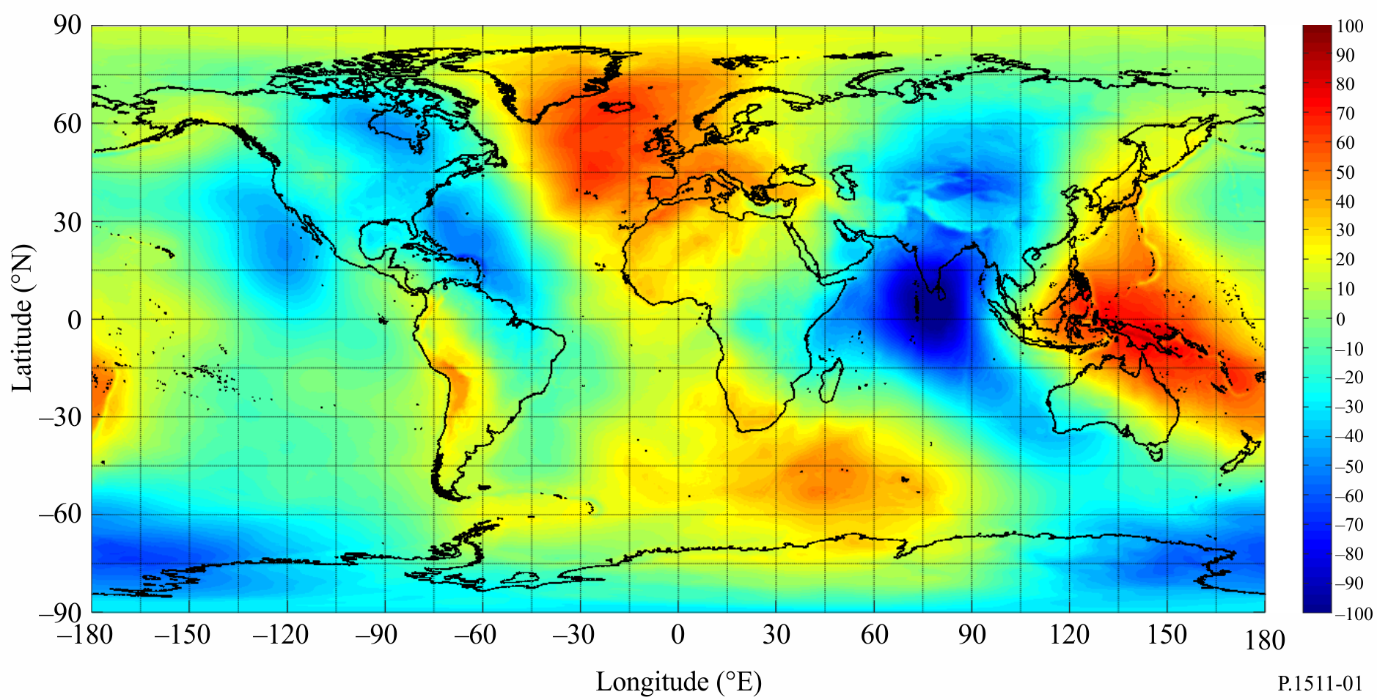 Recommendation  ITU-R  P.1511-2(08/2019)Topography for Earth-space propagation modellingP SeriesRadiowave propagationSeries of ITU-R Recommendations (Also available online at http://www.itu.int/publ/R-REC/en)Series of ITU-R Recommendations (Also available online at http://www.itu.int/publ/R-REC/en)SeriesTitleBOSatellite deliveryBRRecording for production, archival and play-out; film for televisionBSBroadcasting service (sound)BTBroadcasting service (television)FFixed serviceMMobile, radiodetermination, amateur and related satellite servicesPRadiowave propagationRARadio astronomyRSRemote sensing systemsSFixed-satellite serviceSASpace applications and meteorologySFFrequency sharing and coordination between fixed-satellite and fixed service systemsSMSpectrum managementSNGSatellite news gatheringTFTime signals and frequency standards emissionsVVocabulary and related subjectsNote: This ITU-R Recommendation was approved in English under the procedure detailed in Resolution ITU-R 1.